План-схема района расположения МБОУДОД «Гатчинский Дом детского творчества», п/к «Огонёк» ул. Чехова д.14.Пути движения транспортных средств и детей (обучающихся).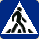 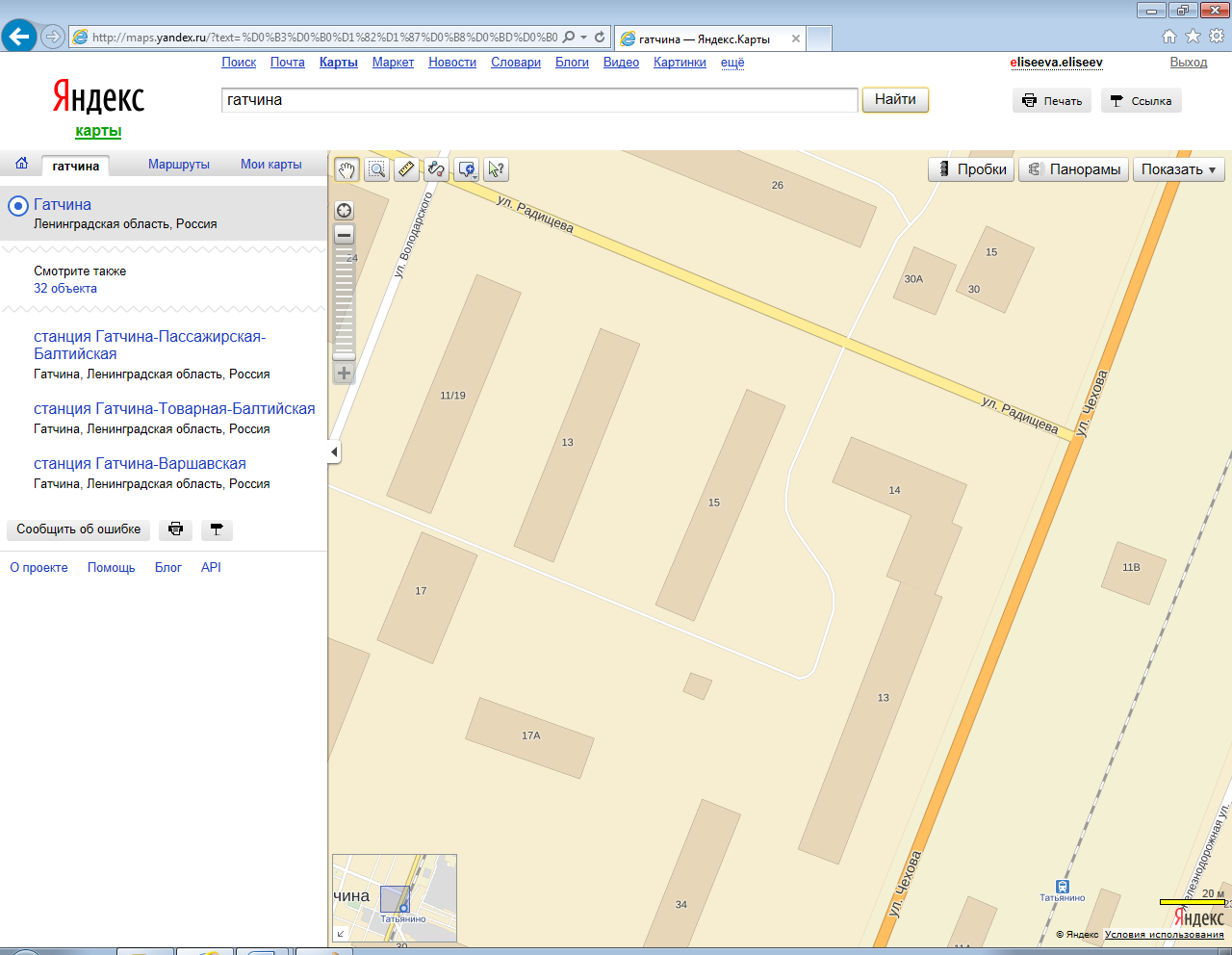 Движение автотранспортаДвижение обучающихся в (из) ДДТПешеходный переход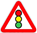 Светофор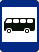 Место остановки автобуса